مقام مقبلینحضرت بهاءاللهاصلی فارسی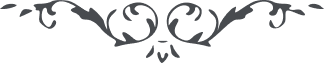 من آثار حضرت بهاءالله - مائده آسمانی، جلد 8 صفحه 67مطلب هشتاد و هشتم _ مقام مقبلینقوله تعالی : " نفوسیکه خود را اعلم و افضل و اکمل میشمردند لدی الله مذکور نبوده و نیستند لعمر الله اگر کشف حجاب شود معرضین اهل عالم مقبلین را طائف شوند و از اطراف بزیارت و لقای ایشان اقبال نمایند و لکن حکمت بالغه ستر فرمود لیظهر منهم فی ایامه ماهم علیه و کان مکنونا فیهم و مخزونا فی کینوناتهم لا زال این آیه مبارکه قبل از قلم جلی در دیباج دفتر اعمال مذکور و مسطور الٓم احسب الناس ان یترکوا ان یقولوا آمنا و هم لا یفتنون " انتهی .